	The Decision to Migrate Introduction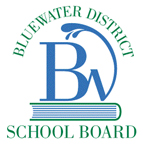 Moving Around the WorldThroughout history people have moved around the world;Families have been uprooted in a rush to safety, or in search of economic opportunity.Destination for PeopleFor 400 years, Canada has been a destination for people from around the world;You may be among the millions of people who have left their homelands to come here.ConclusionExcept for Aboriginal peoples, Canadians all have immigrant origins;The main difference is how long ago our ancestors arrived;How do migration patterns affect people and communities in Canada and the world?